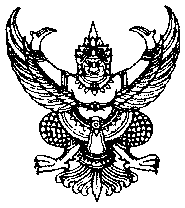 ประกาศองค์การบริหารสวนตำบลบึงปรือเรื่อง   มาตรการให้ผู้มีส่วนได้  ส่วนเสีย  มีส่วนร่วม--------------------------------------		เพื่อให้การดำเนินงานขององค์การบริหารส่วนตำบลบึงปรือ เป็นไปตามเจตจำนงสุจริต ตามแนวนโยบายของผู้บริหารองค์การบริหารส่วนตำบล ในด้านความโปร่งใส สามารถตรวจสอบได้ เปิดโอกาสให้ผู้รับบริการ หรือผู้มีส่วนได้ส่วนเสียเข้ามามีส่วนร่วมในการดำเนินงานขององค์การบริหารส่วนตำบลในทุกระดับ		องค์การบริหารส่วนตำบลบึงปรือ บริหารราชการแบบมีส่วนร่วม โดยให้ผู้รับบริการหรือ  ผู้มีส่วนได้ส่วนเสียเข้ามามีส่วนร่วมในการดำเนินงานขององค์การบริหารส่วนตำบลตามความเหมาะสม ดังนี้   		1. การมีส่วนร่วมในการให้ข้อมูลข่าวสาร โดยให้ข้อมูลข่าวสารเกี่ยวกับกิจกรรมต่างๆ  ขององค์การบริหารส่วนตำบลหรือส่วนราชการภายในแก่ผู้รับบริการ ผู้มีส่วนได้เสีย		2. การมีส่วนร่วมในการแสดงความคิดเห็น โดยเปิดโอกาสให้ผู้รับบริการ ผู้มีส่วนได้ส่วนเสียร่วมแสดงความคิดเห็น รวมทั้งให้ข้อเสนอแนะเกี่ยวกับการดำเนินการหรือการปฏิบัติงานขององค์การบริหารส่วนตำบลและส่วนราชการภายในอย่างเป็นระบบ		3. การมีส่วนร่วมให้เข้ามามีบทบาท โดยเปิดโอกาสให้ผู้รับบริการ ผู้มีส่วนได้ส่วนเสียมีส่วนร่วมทำงานในกระบวนการวางแผนและตัดสินใจ มีการแลกเปลี่ยนความคิดเห็นและข้อมูลระหว่างองค์การบริหารส่วนตำบลหรือส่วนราชการภายในกับผู้รับบริการหรือผู้มีส่วนได้ส่วนเสียอย่างจริงจัง และมีจุดมุ่งหมายที่ชัดเจน		4. การมีส่วนร่วมในการสร้างความร่วมมือ โดยเปิดโอกาสให้ผู้รับบริการ ผู้มีส่วนได้ส่วนเสียมีบทบาทในการตัดสินใจ ตั้งแต่ระบุปัญหา พัฒนาทางเลือกและแนวทางแก้ไขรวมทั้งการเป็นภาคีในการดำเนินกิจกรรมขององค์การบริหารส่วนตำบลหรือส่วนราชการ		5. มีส่วนร่วมในด้านการดำเนินงานขององค์การบริหารส่วนตำบล โดยเปิดโอกาสให้ผู้รับบริการ ผู้มีส่วนได้ส่วนเสียมีบทบาทในการร่วมแสดงความคิดเห็นและข้อเสนอแนะต่อองค์การบริหารส่วนตำบลบึงปรือ		จึงประกาศให้ทราบโดยทั่วกัน 			ประกาศ ณ วันที่ ๑ เดือน มีนาคม พ.ศ.256๒                                                                          							          (นายศุภโชค  ภูมิโคกรักษ์)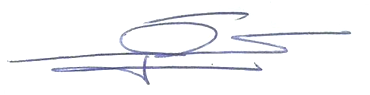                                                                  นายกองค์การบริหารส่วนตำบลบึงปรือ